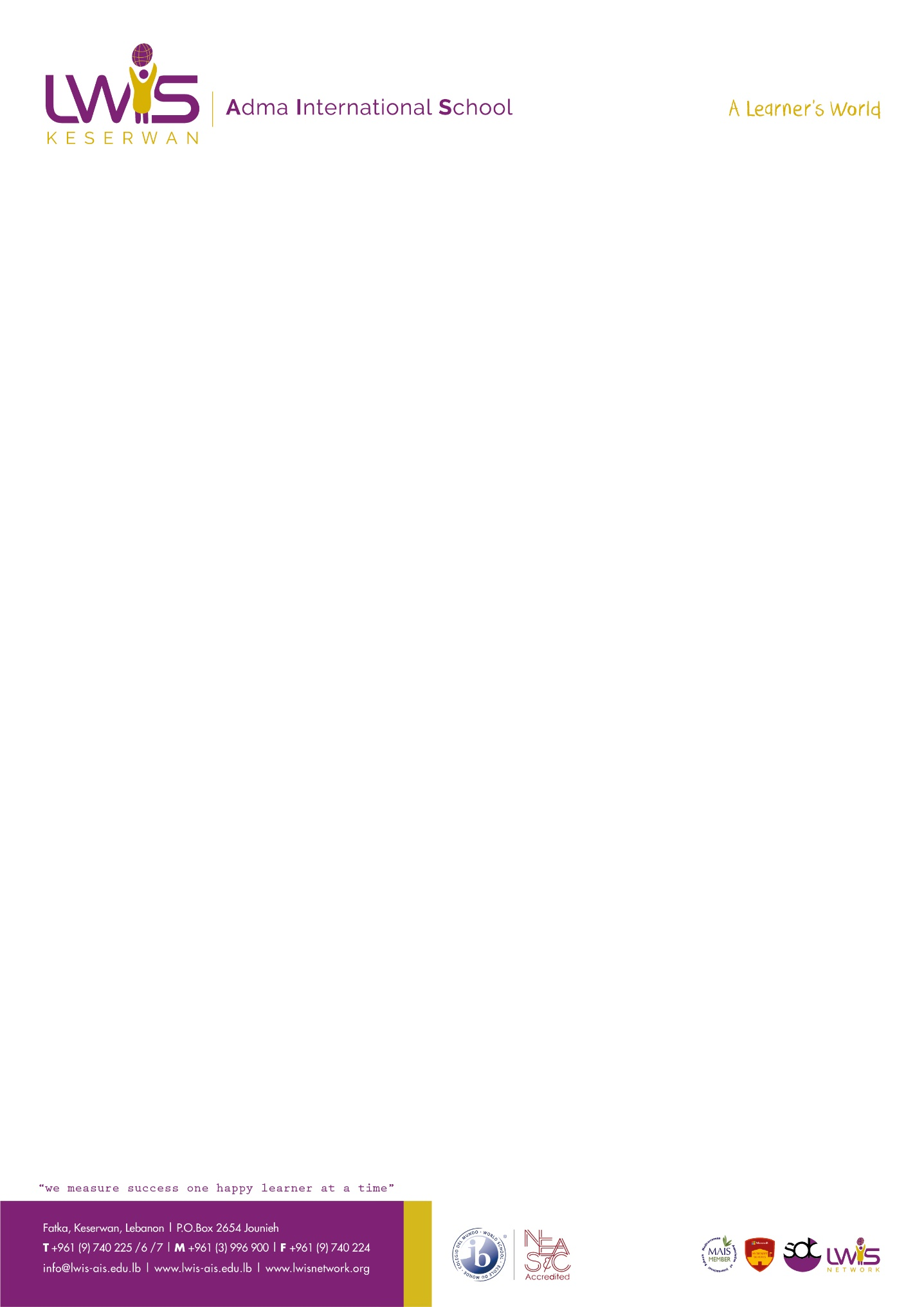 Behavior and Academic PolicyG1-G5LWIS-Adma International School (LWIS-AiS) aims to promote social, moral, emotional, academic, and cognitive growth in order to build responsible students who will become pillars of change in society. The purpose of setting a behavior policy is not to punish students but to provide them with an opportunity to learn from their mistakes and behave in a more constructive manner in similar circumstances in the future. Our purpose is to instill values and build skills in order to help students develop self-discipline and self-motivation. Our teachers and administrators will listen, negotiate, support, coach, and encourage students to make the right choices.Positive reinforcement will be used as the behavior management in the Elementary Section. Grades 1 to 5 teachers use Class Dojo to reward students for their positive behavior. Students collect points whenever they follow classroom rules and are rewarded for their good choices. Dojo Rewards include: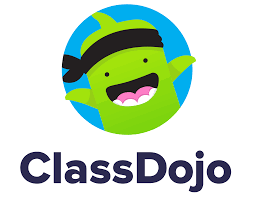 100 points- 10 minutes Extra Recess50 points- No Homework Pass40 points- Popcorn Day30 points- Show and Tell Time25 points- 5 minutes Extra Recess15 points- Coupon PassLWIS-AiS has a set of golden rules of behavior which are aimed at promoting caring behavior, honesty, and good relationships, so that people can work together in a supportive atmosphere with the common purpose of helping everyone to learn, to be creative, to grow emotionally and physically, and to be happy.If a student still chooses to engage in an unacceptable behavior, then the following consequences will be in effect:Note: If a student has three afterschool personal development sessions, he or she will come on Saturday for refelction and community service.OFFENCEFIRST TIMESECOND TIMETHIRD TIMECOMING TO CLASS UNPREPARED (no homework)Verbal Reminder

Parents will be informed.Five points will be deducted from the homework grade. Five points will be deducted from the homework grade.COMING TO CLASS UNPREPARED (books, copybooks, pencils, etc.)Verbal Reminder

Parents will be informed.Written note to parents 
Copy the written class work during recess. (1 break)Meeting with parents, HOS, relevant teacher and student. Parents will be asked to bring his or her materials.COMING TO SCHOOL WITHOUT UNIFORMVerbal Reminder.Parents will be asked to bring him or her a uniform, or a new set will be given and parents will be charged accordingly.Parents will be asked to bring him or her a uniform, or a new set will be given and parents will be charged accordingly.Attempting to look at other learner's test or assessmentVerbal Reminder and Signing an AgreementParents will be informed. 20% of the total mark will be deducted from test or assessment.50% deducted from the test. Meeting with the parents and the child.Mobile phones and ALL electronic devices/toysVerbal Reminder

Parents will be informed.The item will be confiscated for one day.

Parents will be informed.The item will be confiscated for one week.

Parents will be informed.Disrespectful behavior, language, and/or gestures towards staff and peersTwo Break Reflection Sessions with writing an Action Plan

Parents will be informed.Three Days Break Reflection Sessions

Parents will be informed.At least one in-school reflection day depending on the severity of the offence.

Meeting with parents.Fighting /Bullying-physically, verbally, and/or cyberbullyingParents will be informed.

Three- Day Break Reflection Sessions (6)

Action Plan and Apology LetterOne to two days In-School Reflection Time

Meeting with parentsAt least one out of school reflection day.

Registration for the next academic year will be reconsidered.Disrupting ClassVerbal ReminderOne break reflection session. Parents will be informed.Learner will not attend the remaining time of class. After School Reflection.Parents will be informed. Wilfully damaging or acquiring other's property and/or the school's.Parents will be informed.

Compensation for the damages

Two Break Reflection SessionsTwo days break reflection sessions with writing an action plan.  Parents will be informed. Compensation of 50$ for the damages.At least, one in-school reflection day. Compensation of 50% for the damages.

Compensation for the damages

Meeting with parents.